Інформація про вакантні посади у Шестеринській філіїстаном на 25.06.2020 рокуВакантні посади:Учитель англійської мови з тижневим навантаженням 20 годин у 1 – 9 класахЗавідувач філією                                В.А. Шіптенко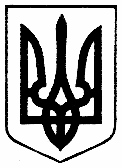 ШЕСТЕРИНСЬКА ФІЛІЯ ОПОРНОГО КОМУНАЛЬНОГО ЗАКЛАДУ «ЛИСЯНСЬКИЙ  НАВЧАЛЬНО-ВИХОВНИЙ КОМПЛЕКС «ЗАГАЛЬНООСВІТНЯ ШКОЛА І-ІІІ СТУПЕНІВ № 1- ГІМНАЗІЯ- ДОШКІЛЬНИЙ НАВЧАЛЬНИЙ ЗАКЛАД» ЛИСЯНСЬКОЇ РАЙОННОЇ РАДИ ЧЕРКАСЬКОЇ ОБЛАСТіВул.  Набережна 53, с Шестеринці, Лисянський район, Черкаська область, 19324тел. 77-5-33 e-mail: shesteryntsi-school@mail.ru